Notice to Attend a Disciplinary Suspension Hearing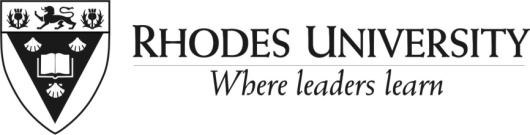 STAFF MEMBER’s DETAILSSTAFF MEMBER’s DETAILSSTAFF MEMBER’s DETAILSSTAFF MEMBER’s DETAILSSTAFF MEMBER’s DETAILSSTAFF MEMBER’s DETAILSSTAFF MEMBER’s DETAILSSTAFF MEMBER’s DETAILSSTAFF MEMBER’s DETAILSSTAFF MEMBER’s DETAILSSTAFF MEMBER’s DETAILSSTAFF MEMBER’s DETAILSSurnameFirst nameFirst namePreferred nameEmployee noEmployee noJob titleDepartmentDepartmentGradeDETAILS OF SUSPENSION HEARINGDETAILS OF SUSPENSION HEARINGDETAILS OF SUSPENSION HEARINGDETAILS OF SUSPENSION HEARINGDETAILS OF SUSPENSION HEARINGDETAILS OF SUSPENSION HEARINGDETAILS OF SUSPENSION HEARINGDETAILS OF SUSPENSION HEARINGDETAILS OF SUSPENSION HEARINGDETAILS OF SUSPENSION HEARINGDETAILS OF SUSPENSION HEARINGDETAILS OF SUSPENSION HEARINGPlease note that currently an investigation is underway that indicates that there is prima facie evidence of  your being involved in the following:Please note that currently an investigation is underway that indicates that there is prima facie evidence of  your being involved in the following:Please note that currently an investigation is underway that indicates that there is prima facie evidence of  your being involved in the following:Please note that currently an investigation is underway that indicates that there is prima facie evidence of  your being involved in the following:Please note that currently an investigation is underway that indicates that there is prima facie evidence of  your being involved in the following:Please note that currently an investigation is underway that indicates that there is prima facie evidence of  your being involved in the following:Please note that currently an investigation is underway that indicates that there is prima facie evidence of  your being involved in the following:Please note that currently an investigation is underway that indicates that there is prima facie evidence of  your being involved in the following:Please note that currently an investigation is underway that indicates that there is prima facie evidence of  your being involved in the following:Please note that currently an investigation is underway that indicates that there is prima facie evidence of  your being involved in the following:Please note that currently an investigation is underway that indicates that there is prima facie evidence of  your being involved in the following:Please note that currently an investigation is underway that indicates that there is prima facie evidence of  your being involved in the following:PLEASE NOTE THAT THE ABOVE ARE NOT CHARGES. SHOULD THE UNIVERSITY PROCEED WITH A DISCIPLINARY HEARING IN TERMS OF THESE ALLEGATIONS, A FORMAL NOTIFICATION OF THE CHARGES WILL BE PROVIDED.PLEASE NOTE THAT THE ABOVE ARE NOT CHARGES. SHOULD THE UNIVERSITY PROCEED WITH A DISCIPLINARY HEARING IN TERMS OF THESE ALLEGATIONS, A FORMAL NOTIFICATION OF THE CHARGES WILL BE PROVIDED.PLEASE NOTE THAT THE ABOVE ARE NOT CHARGES. SHOULD THE UNIVERSITY PROCEED WITH A DISCIPLINARY HEARING IN TERMS OF THESE ALLEGATIONS, A FORMAL NOTIFICATION OF THE CHARGES WILL BE PROVIDED.PLEASE NOTE THAT THE ABOVE ARE NOT CHARGES. SHOULD THE UNIVERSITY PROCEED WITH A DISCIPLINARY HEARING IN TERMS OF THESE ALLEGATIONS, A FORMAL NOTIFICATION OF THE CHARGES WILL BE PROVIDED.PLEASE NOTE THAT THE ABOVE ARE NOT CHARGES. SHOULD THE UNIVERSITY PROCEED WITH A DISCIPLINARY HEARING IN TERMS OF THESE ALLEGATIONS, A FORMAL NOTIFICATION OF THE CHARGES WILL BE PROVIDED.PLEASE NOTE THAT THE ABOVE ARE NOT CHARGES. SHOULD THE UNIVERSITY PROCEED WITH A DISCIPLINARY HEARING IN TERMS OF THESE ALLEGATIONS, A FORMAL NOTIFICATION OF THE CHARGES WILL BE PROVIDED.PLEASE NOTE THAT THE ABOVE ARE NOT CHARGES. SHOULD THE UNIVERSITY PROCEED WITH A DISCIPLINARY HEARING IN TERMS OF THESE ALLEGATIONS, A FORMAL NOTIFICATION OF THE CHARGES WILL BE PROVIDED.PLEASE NOTE THAT THE ABOVE ARE NOT CHARGES. SHOULD THE UNIVERSITY PROCEED WITH A DISCIPLINARY HEARING IN TERMS OF THESE ALLEGATIONS, A FORMAL NOTIFICATION OF THE CHARGES WILL BE PROVIDED.PLEASE NOTE THAT THE ABOVE ARE NOT CHARGES. SHOULD THE UNIVERSITY PROCEED WITH A DISCIPLINARY HEARING IN TERMS OF THESE ALLEGATIONS, A FORMAL NOTIFICATION OF THE CHARGES WILL BE PROVIDED.PLEASE NOTE THAT THE ABOVE ARE NOT CHARGES. SHOULD THE UNIVERSITY PROCEED WITH A DISCIPLINARY HEARING IN TERMS OF THESE ALLEGATIONS, A FORMAL NOTIFICATION OF THE CHARGES WILL BE PROVIDED.PLEASE NOTE THAT THE ABOVE ARE NOT CHARGES. SHOULD THE UNIVERSITY PROCEED WITH A DISCIPLINARY HEARING IN TERMS OF THESE ALLEGATIONS, A FORMAL NOTIFICATION OF THE CHARGES WILL BE PROVIDED.PLEASE NOTE THAT THE ABOVE ARE NOT CHARGES. SHOULD THE UNIVERSITY PROCEED WITH A DISCIPLINARY HEARING IN TERMS OF THESE ALLEGATIONS, A FORMAL NOTIFICATION OF THE CHARGES WILL BE PROVIDED.AT THIS POINT IN TIME, THE UNIERSITY IS CONSIDERING SUSPENDING YOU UNTIL FURTHER NOTICE. You are being afforded an opportunity to state why you should not be suspended. The suspension hearing details are:AT THIS POINT IN TIME, THE UNIERSITY IS CONSIDERING SUSPENDING YOU UNTIL FURTHER NOTICE. You are being afforded an opportunity to state why you should not be suspended. The suspension hearing details are:AT THIS POINT IN TIME, THE UNIERSITY IS CONSIDERING SUSPENDING YOU UNTIL FURTHER NOTICE. You are being afforded an opportunity to state why you should not be suspended. The suspension hearing details are:AT THIS POINT IN TIME, THE UNIERSITY IS CONSIDERING SUSPENDING YOU UNTIL FURTHER NOTICE. You are being afforded an opportunity to state why you should not be suspended. The suspension hearing details are:AT THIS POINT IN TIME, THE UNIERSITY IS CONSIDERING SUSPENDING YOU UNTIL FURTHER NOTICE. You are being afforded an opportunity to state why you should not be suspended. The suspension hearing details are:AT THIS POINT IN TIME, THE UNIERSITY IS CONSIDERING SUSPENDING YOU UNTIL FURTHER NOTICE. You are being afforded an opportunity to state why you should not be suspended. The suspension hearing details are:AT THIS POINT IN TIME, THE UNIERSITY IS CONSIDERING SUSPENDING YOU UNTIL FURTHER NOTICE. You are being afforded an opportunity to state why you should not be suspended. The suspension hearing details are:AT THIS POINT IN TIME, THE UNIERSITY IS CONSIDERING SUSPENDING YOU UNTIL FURTHER NOTICE. You are being afforded an opportunity to state why you should not be suspended. The suspension hearing details are:AT THIS POINT IN TIME, THE UNIERSITY IS CONSIDERING SUSPENDING YOU UNTIL FURTHER NOTICE. You are being afforded an opportunity to state why you should not be suspended. The suspension hearing details are:AT THIS POINT IN TIME, THE UNIERSITY IS CONSIDERING SUSPENDING YOU UNTIL FURTHER NOTICE. You are being afforded an opportunity to state why you should not be suspended. The suspension hearing details are:AT THIS POINT IN TIME, THE UNIERSITY IS CONSIDERING SUSPENDING YOU UNTIL FURTHER NOTICE. You are being afforded an opportunity to state why you should not be suspended. The suspension hearing details are:AT THIS POINT IN TIME, THE UNIERSITY IS CONSIDERING SUSPENDING YOU UNTIL FURTHER NOTICE. You are being afforded an opportunity to state why you should not be suspended. The suspension hearing details are:DateTimeTimeVenueVenueYOUR RIGHTS IN THIS PROCESSYOUR RIGHTS IN THIS PROCESSYOUR RIGHTS IN THIS PROCESSYOUR RIGHTS IN THIS PROCESSYOUR RIGHTS IN THIS PROCESSYOUR RIGHTS IN THIS PROCESSYOUR RIGHTS IN THIS PROCESSYOUR RIGHTS IN THIS PROCESSYOUR RIGHTS IN THIS PROCESSYOUR RIGHTS IN THIS PROCESSYOUR RIGHTS IN THIS PROCESSYOUR RIGHTS IN THIS PROCESSPlease note that you have the following rights in this process:You must have the opportunity to state your case. You may be accompanied at this hearing by a representative of your choice provided that person is a member of staff. If you don’t wish to have a representative, this is also your choice. Please note that you have the following rights in this process:You must have the opportunity to state your case. You may be accompanied at this hearing by a representative of your choice provided that person is a member of staff. If you don’t wish to have a representative, this is also your choice. Please note that you have the following rights in this process:You must have the opportunity to state your case. You may be accompanied at this hearing by a representative of your choice provided that person is a member of staff. If you don’t wish to have a representative, this is also your choice. Please note that you have the following rights in this process:You must have the opportunity to state your case. You may be accompanied at this hearing by a representative of your choice provided that person is a member of staff. If you don’t wish to have a representative, this is also your choice. Please note that you have the following rights in this process:You must have the opportunity to state your case. You may be accompanied at this hearing by a representative of your choice provided that person is a member of staff. If you don’t wish to have a representative, this is also your choice. Please note that you have the following rights in this process:You must have the opportunity to state your case. You may be accompanied at this hearing by a representative of your choice provided that person is a member of staff. If you don’t wish to have a representative, this is also your choice. Please note that you have the following rights in this process:You must have the opportunity to state your case. You may be accompanied at this hearing by a representative of your choice provided that person is a member of staff. If you don’t wish to have a representative, this is also your choice. Please note that you have the following rights in this process:You must have the opportunity to state your case. You may be accompanied at this hearing by a representative of your choice provided that person is a member of staff. If you don’t wish to have a representative, this is also your choice. Please note that you have the following rights in this process:You must have the opportunity to state your case. You may be accompanied at this hearing by a representative of your choice provided that person is a member of staff. If you don’t wish to have a representative, this is also your choice. Please note that you have the following rights in this process:You must have the opportunity to state your case. You may be accompanied at this hearing by a representative of your choice provided that person is a member of staff. If you don’t wish to have a representative, this is also your choice. Please note that you have the following rights in this process:You must have the opportunity to state your case. You may be accompanied at this hearing by a representative of your choice provided that person is a member of staff. If you don’t wish to have a representative, this is also your choice. Please note that you have the following rights in this process:You must have the opportunity to state your case. You may be accompanied at this hearing by a representative of your choice provided that person is a member of staff. If you don’t wish to have a representative, this is also your choice. THE ROLE OF HUMAN RESOURCESPlease note that the staff of the HR Division are not involved in presenting the evidence in the hearing, determining the guilt (or not) of the staff member and/or determining the penalty if the staff member is guilty.  Both of these decisions are the responsibility of HoD/manager who is the Chairperson of the process.The role of HR in these processes is to:1.Ensure that the staff member is treated fairly and consistently;2. Be able to  answer any queries that the staff member may they have about the process;3. Ensure that HoDs/Managers conduct the process  in a fair and effective manner;4. Be able to answer any queries that the HOD/manager may about the process and outcome. So if you need assistance in understanding how this process works, please contact your HR Generalist.Information can also be gained at the HR website at:http://www.ru.ac.za/humanresources/academicstaff/disciplinarymattershttp://www.ru.ac.za/humanresources/supportstaff/disciplinarymattersTHE ROLE OF HUMAN RESOURCESPlease note that the staff of the HR Division are not involved in presenting the evidence in the hearing, determining the guilt (or not) of the staff member and/or determining the penalty if the staff member is guilty.  Both of these decisions are the responsibility of HoD/manager who is the Chairperson of the process.The role of HR in these processes is to:1.Ensure that the staff member is treated fairly and consistently;2. Be able to  answer any queries that the staff member may they have about the process;3. Ensure that HoDs/Managers conduct the process  in a fair and effective manner;4. Be able to answer any queries that the HOD/manager may about the process and outcome. So if you need assistance in understanding how this process works, please contact your HR Generalist.Information can also be gained at the HR website at:http://www.ru.ac.za/humanresources/academicstaff/disciplinarymattershttp://www.ru.ac.za/humanresources/supportstaff/disciplinarymattersTHE ROLE OF HUMAN RESOURCESPlease note that the staff of the HR Division are not involved in presenting the evidence in the hearing, determining the guilt (or not) of the staff member and/or determining the penalty if the staff member is guilty.  Both of these decisions are the responsibility of HoD/manager who is the Chairperson of the process.The role of HR in these processes is to:1.Ensure that the staff member is treated fairly and consistently;2. Be able to  answer any queries that the staff member may they have about the process;3. Ensure that HoDs/Managers conduct the process  in a fair and effective manner;4. Be able to answer any queries that the HOD/manager may about the process and outcome. So if you need assistance in understanding how this process works, please contact your HR Generalist.Information can also be gained at the HR website at:http://www.ru.ac.za/humanresources/academicstaff/disciplinarymattershttp://www.ru.ac.za/humanresources/supportstaff/disciplinarymattersTHE ROLE OF HUMAN RESOURCESPlease note that the staff of the HR Division are not involved in presenting the evidence in the hearing, determining the guilt (or not) of the staff member and/or determining the penalty if the staff member is guilty.  Both of these decisions are the responsibility of HoD/manager who is the Chairperson of the process.The role of HR in these processes is to:1.Ensure that the staff member is treated fairly and consistently;2. Be able to  answer any queries that the staff member may they have about the process;3. Ensure that HoDs/Managers conduct the process  in a fair and effective manner;4. Be able to answer any queries that the HOD/manager may about the process and outcome. So if you need assistance in understanding how this process works, please contact your HR Generalist.Information can also be gained at the HR website at:http://www.ru.ac.za/humanresources/academicstaff/disciplinarymattershttp://www.ru.ac.za/humanresources/supportstaff/disciplinarymattersTHE ROLE OF HUMAN RESOURCESPlease note that the staff of the HR Division are not involved in presenting the evidence in the hearing, determining the guilt (or not) of the staff member and/or determining the penalty if the staff member is guilty.  Both of these decisions are the responsibility of HoD/manager who is the Chairperson of the process.The role of HR in these processes is to:1.Ensure that the staff member is treated fairly and consistently;2. Be able to  answer any queries that the staff member may they have about the process;3. Ensure that HoDs/Managers conduct the process  in a fair and effective manner;4. Be able to answer any queries that the HOD/manager may about the process and outcome. So if you need assistance in understanding how this process works, please contact your HR Generalist.Information can also be gained at the HR website at:http://www.ru.ac.za/humanresources/academicstaff/disciplinarymattershttp://www.ru.ac.za/humanresources/supportstaff/disciplinarymattersTHE ROLE OF HUMAN RESOURCESPlease note that the staff of the HR Division are not involved in presenting the evidence in the hearing, determining the guilt (or not) of the staff member and/or determining the penalty if the staff member is guilty.  Both of these decisions are the responsibility of HoD/manager who is the Chairperson of the process.The role of HR in these processes is to:1.Ensure that the staff member is treated fairly and consistently;2. Be able to  answer any queries that the staff member may they have about the process;3. Ensure that HoDs/Managers conduct the process  in a fair and effective manner;4. Be able to answer any queries that the HOD/manager may about the process and outcome. So if you need assistance in understanding how this process works, please contact your HR Generalist.Information can also be gained at the HR website at:http://www.ru.ac.za/humanresources/academicstaff/disciplinarymattershttp://www.ru.ac.za/humanresources/supportstaff/disciplinarymattersTHE ROLE OF HUMAN RESOURCESPlease note that the staff of the HR Division are not involved in presenting the evidence in the hearing, determining the guilt (or not) of the staff member and/or determining the penalty if the staff member is guilty.  Both of these decisions are the responsibility of HoD/manager who is the Chairperson of the process.The role of HR in these processes is to:1.Ensure that the staff member is treated fairly and consistently;2. Be able to  answer any queries that the staff member may they have about the process;3. Ensure that HoDs/Managers conduct the process  in a fair and effective manner;4. Be able to answer any queries that the HOD/manager may about the process and outcome. So if you need assistance in understanding how this process works, please contact your HR Generalist.Information can also be gained at the HR website at:http://www.ru.ac.za/humanresources/academicstaff/disciplinarymattershttp://www.ru.ac.za/humanresources/supportstaff/disciplinarymattersTHE ROLE OF HUMAN RESOURCESPlease note that the staff of the HR Division are not involved in presenting the evidence in the hearing, determining the guilt (or not) of the staff member and/or determining the penalty if the staff member is guilty.  Both of these decisions are the responsibility of HoD/manager who is the Chairperson of the process.The role of HR in these processes is to:1.Ensure that the staff member is treated fairly and consistently;2. Be able to  answer any queries that the staff member may they have about the process;3. Ensure that HoDs/Managers conduct the process  in a fair and effective manner;4. Be able to answer any queries that the HOD/manager may about the process and outcome. So if you need assistance in understanding how this process works, please contact your HR Generalist.Information can also be gained at the HR website at:http://www.ru.ac.za/humanresources/academicstaff/disciplinarymattershttp://www.ru.ac.za/humanresources/supportstaff/disciplinarymattersTHE ROLE OF HUMAN RESOURCESPlease note that the staff of the HR Division are not involved in presenting the evidence in the hearing, determining the guilt (or not) of the staff member and/or determining the penalty if the staff member is guilty.  Both of these decisions are the responsibility of HoD/manager who is the Chairperson of the process.The role of HR in these processes is to:1.Ensure that the staff member is treated fairly and consistently;2. Be able to  answer any queries that the staff member may they have about the process;3. Ensure that HoDs/Managers conduct the process  in a fair and effective manner;4. Be able to answer any queries that the HOD/manager may about the process and outcome. So if you need assistance in understanding how this process works, please contact your HR Generalist.Information can also be gained at the HR website at:http://www.ru.ac.za/humanresources/academicstaff/disciplinarymattershttp://www.ru.ac.za/humanresources/supportstaff/disciplinarymattersTHE ROLE OF HUMAN RESOURCESPlease note that the staff of the HR Division are not involved in presenting the evidence in the hearing, determining the guilt (or not) of the staff member and/or determining the penalty if the staff member is guilty.  Both of these decisions are the responsibility of HoD/manager who is the Chairperson of the process.The role of HR in these processes is to:1.Ensure that the staff member is treated fairly and consistently;2. Be able to  answer any queries that the staff member may they have about the process;3. Ensure that HoDs/Managers conduct the process  in a fair and effective manner;4. Be able to answer any queries that the HOD/manager may about the process and outcome. So if you need assistance in understanding how this process works, please contact your HR Generalist.Information can also be gained at the HR website at:http://www.ru.ac.za/humanresources/academicstaff/disciplinarymattershttp://www.ru.ac.za/humanresources/supportstaff/disciplinarymattersTHE ROLE OF HUMAN RESOURCESPlease note that the staff of the HR Division are not involved in presenting the evidence in the hearing, determining the guilt (or not) of the staff member and/or determining the penalty if the staff member is guilty.  Both of these decisions are the responsibility of HoD/manager who is the Chairperson of the process.The role of HR in these processes is to:1.Ensure that the staff member is treated fairly and consistently;2. Be able to  answer any queries that the staff member may they have about the process;3. Ensure that HoDs/Managers conduct the process  in a fair and effective manner;4. Be able to answer any queries that the HOD/manager may about the process and outcome. So if you need assistance in understanding how this process works, please contact your HR Generalist.Information can also be gained at the HR website at:http://www.ru.ac.za/humanresources/academicstaff/disciplinarymattershttp://www.ru.ac.za/humanresources/supportstaff/disciplinarymattersTHE ROLE OF HUMAN RESOURCESPlease note that the staff of the HR Division are not involved in presenting the evidence in the hearing, determining the guilt (or not) of the staff member and/or determining the penalty if the staff member is guilty.  Both of these decisions are the responsibility of HoD/manager who is the Chairperson of the process.The role of HR in these processes is to:1.Ensure that the staff member is treated fairly and consistently;2. Be able to  answer any queries that the staff member may they have about the process;3. Ensure that HoDs/Managers conduct the process  in a fair and effective manner;4. Be able to answer any queries that the HOD/manager may about the process and outcome. So if you need assistance in understanding how this process works, please contact your HR Generalist.Information can also be gained at the HR website at:http://www.ru.ac.za/humanresources/academicstaff/disciplinarymattershttp://www.ru.ac.za/humanresources/supportstaff/disciplinarymattersSIGNATURESSIGNATURESSIGNATURESSIGNATURESSIGNATURESSIGNATURESSIGNATURESSIGNATURESSIGNATURESSIGNATURESSIGNATURESSIGNATURESSignature of Director/Dean who is calling the hearing Signature of Director/Dean who is calling the hearing Signature of Director/Dean who is calling the hearing Signature of Director/Dean who is calling the hearing DateDateDateSignature of employee to acknowledge receipt of this noticeSignature of employee to acknowledge receipt of this noticeSignature of employee to acknowledge receipt of this noticeSignature of employee to acknowledge receipt of this noticeDateDateDateOR if the employee refuses to sign or is unavailable to sign, then two witnesses need to signOR if the employee refuses to sign or is unavailable to sign, then two witnesses need to signOR if the employee refuses to sign or is unavailable to sign, then two witnesses need to signOR if the employee refuses to sign or is unavailable to sign, then two witnesses need to signOR if the employee refuses to sign or is unavailable to sign, then two witnesses need to signOR if the employee refuses to sign or is unavailable to sign, then two witnesses need to signOR if the employee refuses to sign or is unavailable to sign, then two witnesses need to signOR if the employee refuses to sign or is unavailable to sign, then two witnesses need to signOR if the employee refuses to sign or is unavailable to sign, then two witnesses need to signOR if the employee refuses to sign or is unavailable to sign, then two witnesses need to signOR if the employee refuses to sign or is unavailable to sign, then two witnesses need to signOR if the employee refuses to sign or is unavailable to sign, then two witnesses need to signWitness nameWitness nameWitness nameWitness nameSignatureSignatureSignatureSignatureDateDateDateWitness nameWitness nameWitness nameWitness nameSignatureSignatureSignatureSignatureCOPIES of document being signed	COPIES of document being signed	COPIES of document being signed	COPIES of document being signed	COPIES of document being signed	COPIES of document being signed	COPIES of document being signed	COPIES of document being signed	COPIES of document being signed	COPIES of document being signed	COPIES of document being signed	COPIES of document being signed	Date and time  given to employeeDate and time  given to employeeDate sent to HR Generalist Date sent to HR Generalist 